ขั้นตอนการเพิ่มโครงการเอกสารที่ต้องเตรียมในการจัดทำ e-GP ไม่ว่าจะเป็นวิธีตกลงราคา หรือ สอบราคา	1. คำสั่งคณะกรรมการกำหนดราคากลาง, คำสั่งคณะกรรมการเปิดซองสอบราคา(สอบราคา), คำสั่งคณะกรรมการตรวจการจ้างและผู้ควบคุมงาน	2. แบบ ปร.4, แบบ ปร.5, และ แบบ ปร.6 เป็นไฟล์ pdf	3. แบบ ป.ป.ช.01 เป็นไฟล์ pdf	4. จัดทำบอลลูกที่ 1 ถึง บอลลูกที่ 7 พิมพ์บอลลูกที่ 7 โดยเข้าไปในรายละเอียด ปริ้นข้อมูลสาระสำคัญในสัญญา จะมีเลขที่โครงการ และเลขคุมสัญญา	5.หลังจากลงนามในสัญญาเสร็จแล้ว ให้รีบส่งเอกสารเพื่อจัดทำ PO ดังนี้		- รายงานขอซื้อ/ขอจ้าง, คำสั่งแต่งตั้งคณะกรรมการต่างๆ		- แบบ ปร.4, แบบ ปร.6 ที่คณะกรรมการราคากลางจัดทำ		- ใบเสนอราคา		- สัญญาจ้าง เอกสารของผู้รับจ้าง พร้อม สมุดบัญชีที่มีหน้าเคลื่อนไหวไม่เกิน 3 เดือน	6. ในกรณีที่จัดทำสัญญา ตรวจสอบข้อมูลในระบบ GFMIS ไม่ผ่าน ให้ติดต่อผู้รับจ้างส่งเอกสารเพื่อจัดทำข้อมูลผู้ขาย สำเนาหนังสือรับรองทะเบียนพาณิชย์หรือการค้า, สำเนาบัตรประจำตัวผู้เสียภาษีหรือ ภ.พ.20, สำเนาสมุดบัญชีหน้าแรกและหน้าเคลื่อนไหวไม่เกิน 3 เดือน,สำเนาบัตรประจำตัวประชาชนและสำเนาทะเบียนบ้าน อย่างละ 2 ชุด พร้อมรับรองสำเนาถูกต้องด้วยปากกาสีน้ำเงินและชื่อบรรจง หรือ ตรวจสอบแล้วมีเครื่องหมายถูกอันเดียวข้างบน เครื่องกายกากบาทสีแดงข้างล่าง แสดงความ เลขที่บัญชีธนาคารไม่มีในระบบ ให้ผู้รับจ้าง ส่งเอกสารจัดทำข้อมูลผู้ขายใหม่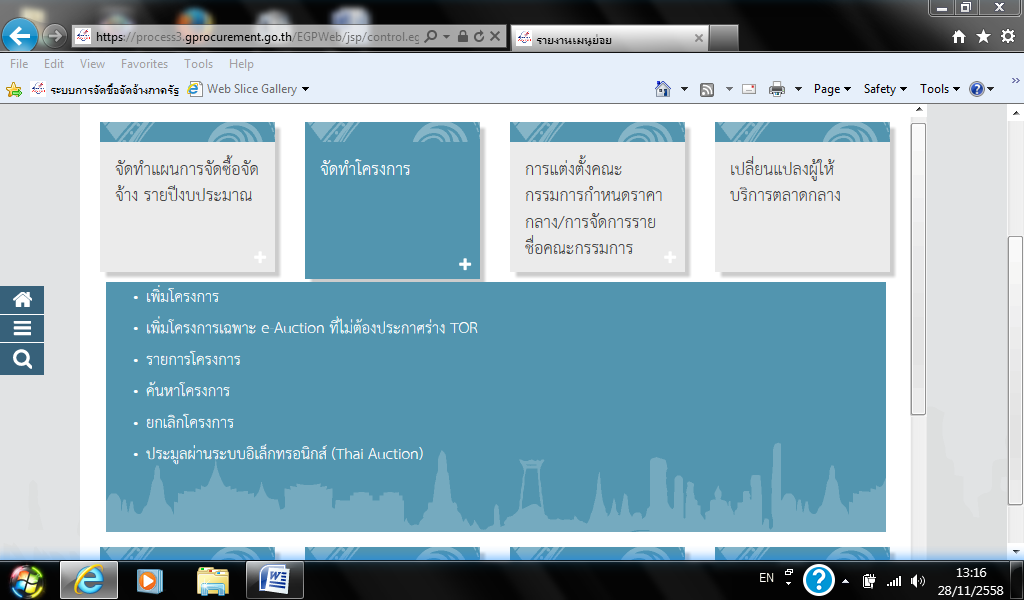 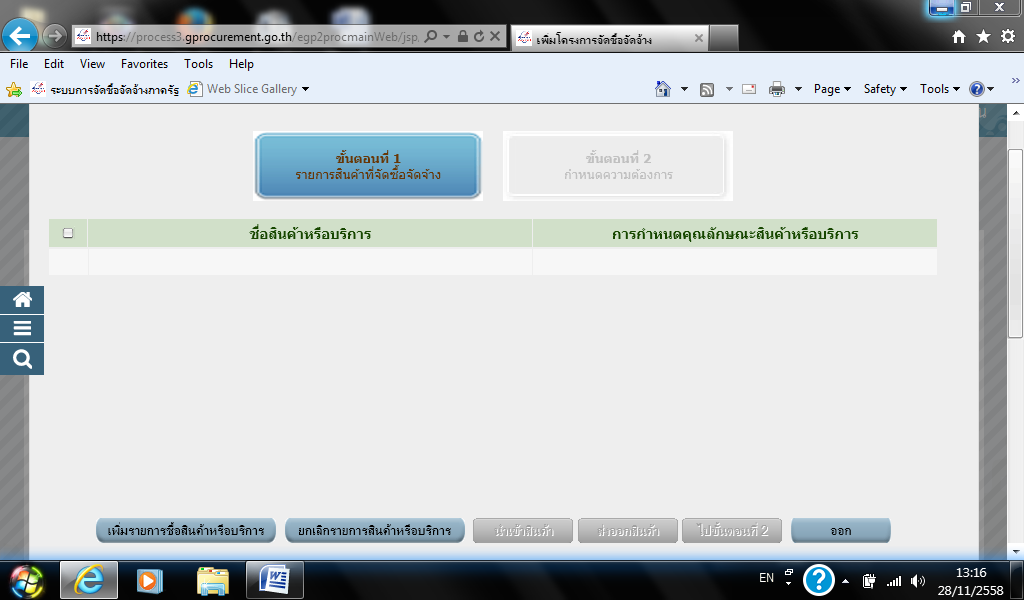 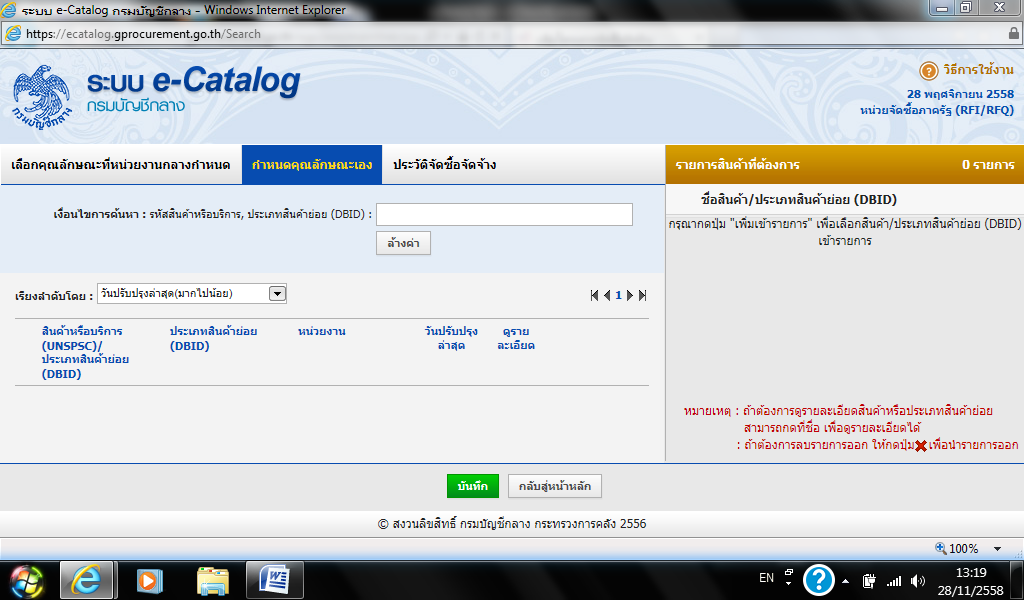 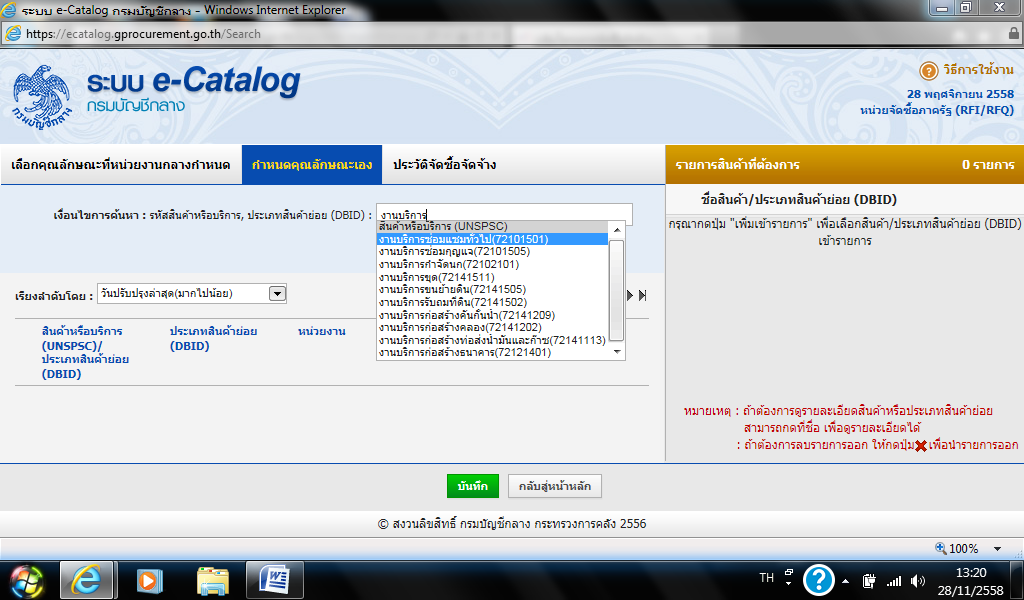 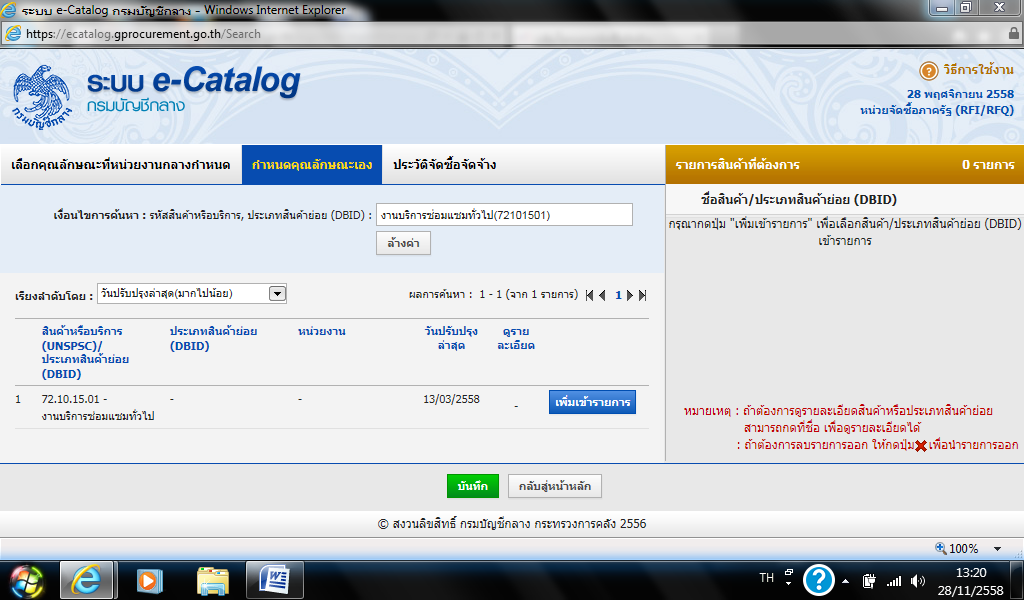 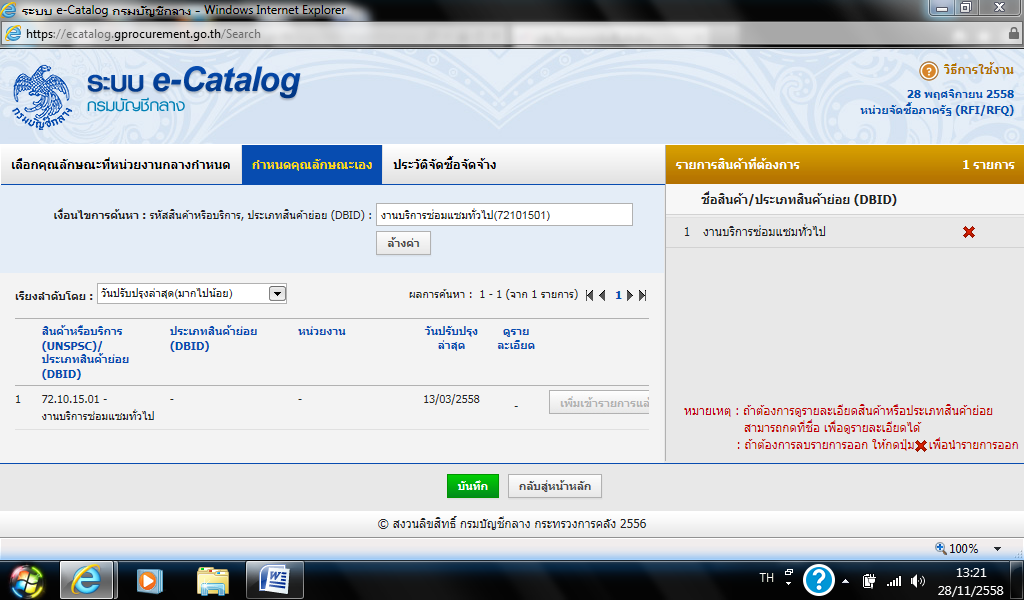 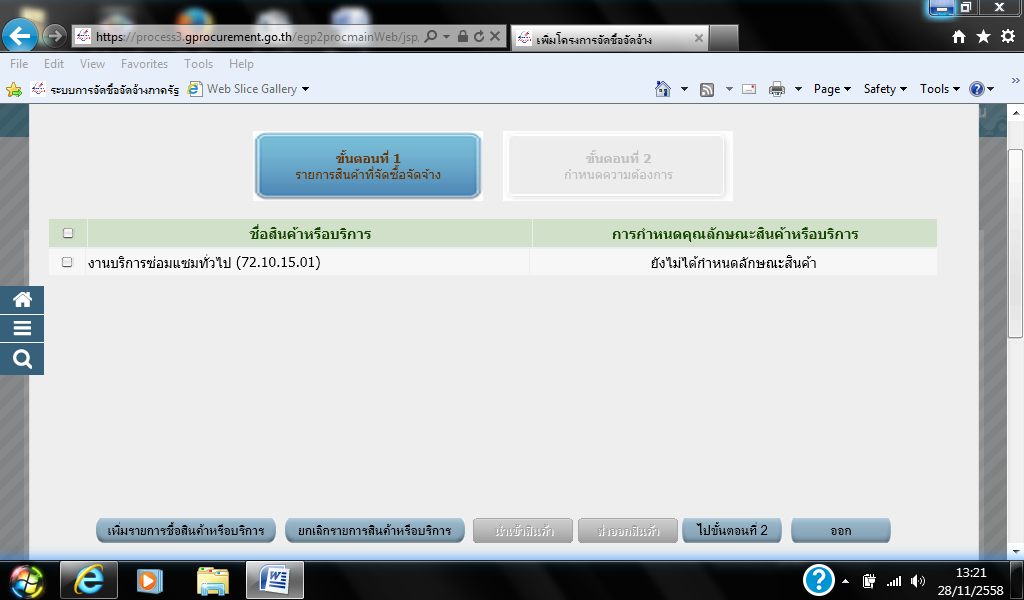 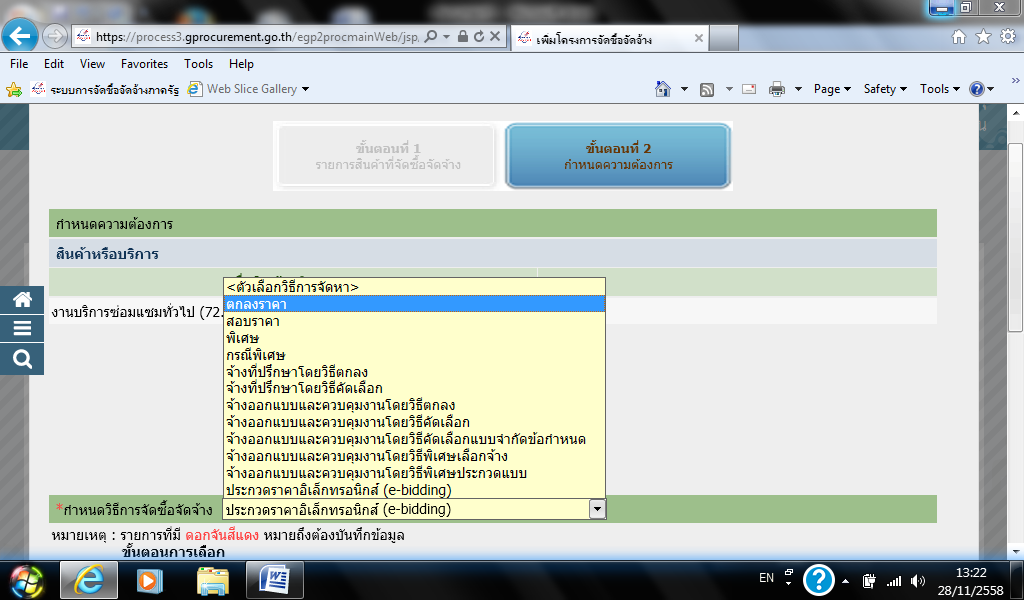 กำหนดวิธีการจัดซื้อจัดจ้าง โดยคลิกเลือก วิธีการจัดหา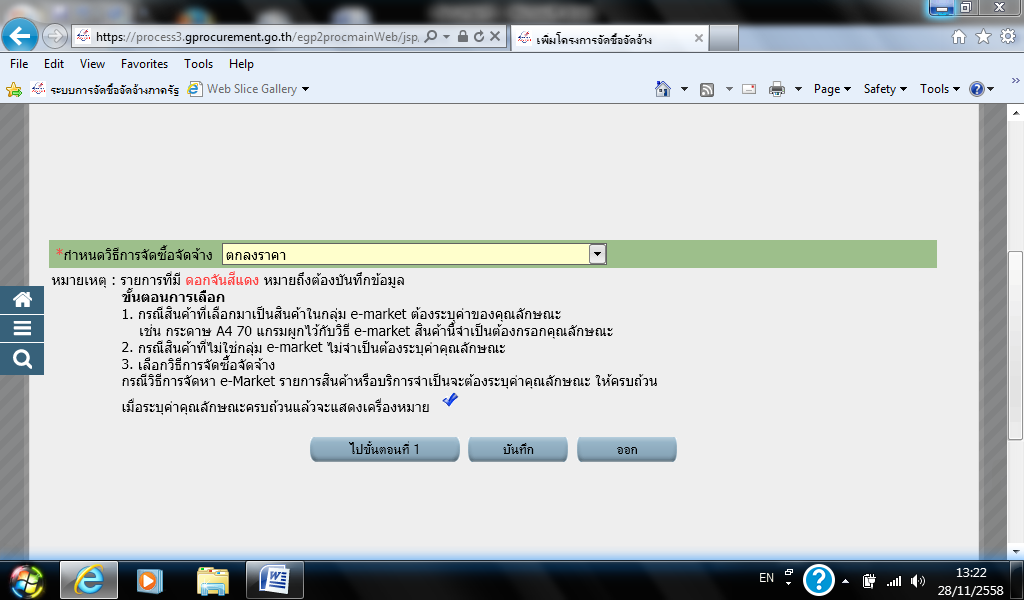 เลือกวิธีได้แล้ว คลิก บันทึก ต่อจากนั้นจะปรากฏหน้าจอด้านล่าง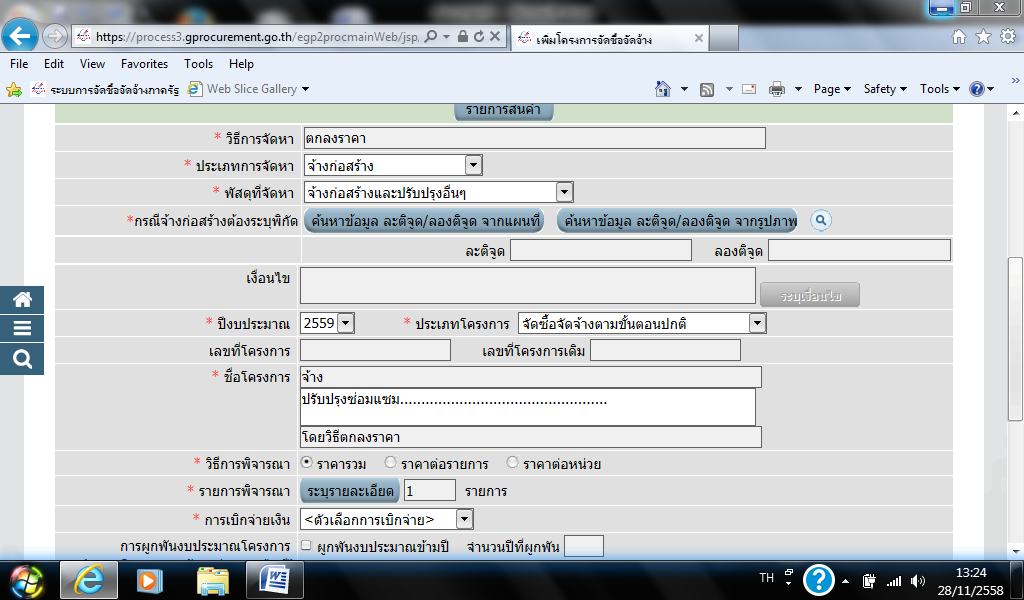 งานปรับปรุงซ่อมแซม ถือเป็นงานก่อสร้าง  ประเภทการจัดหา ให้เลือก จ้างก่อสร้าง					  พัสดุที่จัดหา	    ให้เลือก  จ้างก่อสร้างและปรับปรุงอื่น ๆ					   ให้แก้ไขข้อความที่ได้รับงบประมาณ ถ้าเป็นงานก่อสร้าง พิมพ์ ก่อสร้าง......				              ถ้าปรับปรุงซ่อมแซม ก็พิมพ์ลงไปให้ชัดเจนแหล่งของเงิน-เงินงบประมาณ   ให้เลือก หน่วยงาน,กรม  และคลิก ข้อมูลงบประมาณ 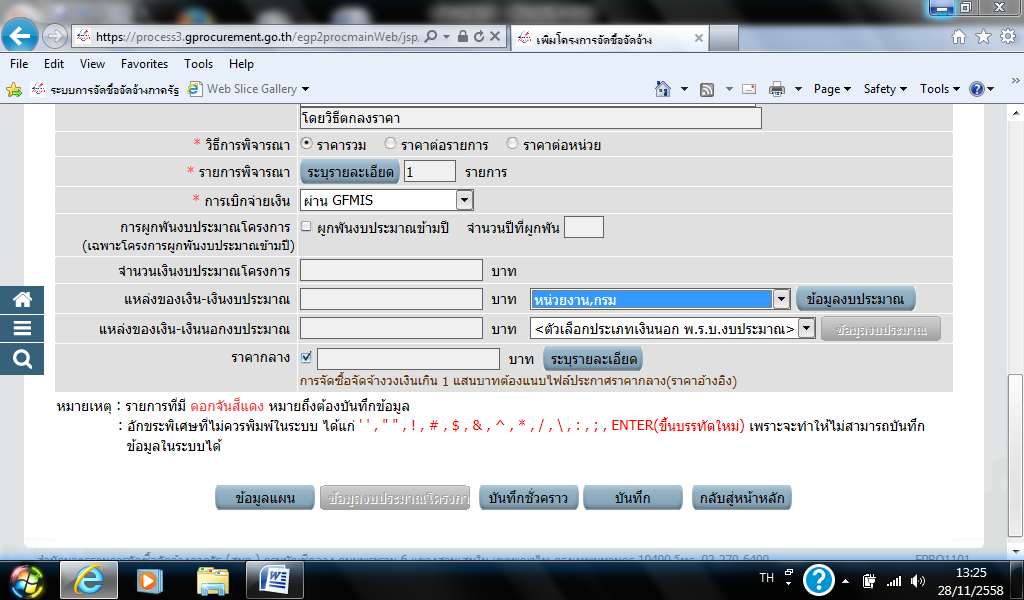 ระบุรายละเอียด ของ ราคากลาง  Browse แบบ ปร.4, แบบ ปร.5 และ แบบ ปร.6 และ แบบ ป.ป.ช.01 เป็นไฟล์ pdf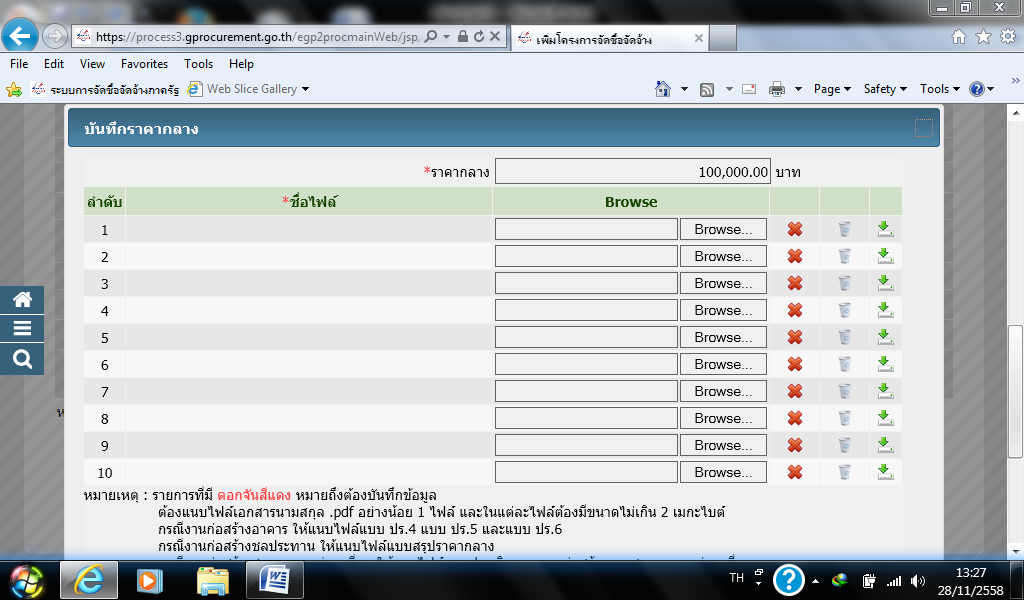 จากนั้น กด บันทึก เพื่อเข้าสู่ลูกบอลปกติ 